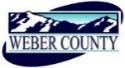 PUBLIC NOTICE is hereby given that the Board of Commissioners of Weber County, Utah will hold a regular commission meeting in Commission Chamber, 2380 Washington Blvd., Ogden, Utah, commencing at 10:30 a.m. on Tuesday, the 1st day of September, 2020. This meeting is also available by Zoom: link- https://zoom.us/j/91388985100?pwd=OGRpR3ZyWkd1R0xRREZKNWNMRlZidz09Meeting ID: 913 8898 5100Password: 734021By phone: 1(346)248-7799The agenda for the meeting consists of the following:Welcome- Commissioner FroererB. 	Pledge of Allegiance- Shelly Halacy	C.	Invocation- Duncan OlsenD.	Thought of the Day- Commissioner JenkinsE.	Public Comments- (please limit comments to 3 minutes).F.	Consent Items-1.	Request for approval of warrants 3024-3044 and #452352-452515 in the amount of $4,027,352.41. 2.	Request for approval of purchase orders in the amount $222,490.11.3.	Request for approval of minutes for the meeting held on August 25, 2020.4.	Request for approval of a Retirement Agreement by and between Weber County and Catherine Bodily.5.	Request for approval of Amendment #1 to Contract 21DWS0026, amending scope of work to add County Requirement to provide and report on outcomes and indicators listed on amendment. 6.	Request for approval of a contract by and between Weber County and J-U-B Engineers, Inc. to extend the Executive Director for the Golden Spike Storm Water Advisory Coalition for one year. G.	Action Items- 1.	Discussion and/or action on expiration of the Ordinance for temporary relief from Business Personal Property Tax Penalties and Interest due to the Covid-19 pandemic and the waiver of accrued penalties and interest.	Presenter: John Ulibarri2.	Request for approval of a contract by and between Weber County and the Urban Park Concessionaires dba Utah Recreation Company for collection services at Pineview Reservoir. 	Presenter: Holin Wilbanks3.	Request for approval of a contract by and between Weber County and the Town of Huntsville regarding collection services at Pineview Reservoir.	Presenter: Holin Wilbanks4.	Request for approval of a contract by and between Weber County and the State of Utah Human Services for transportation services to clients referred by the Department of Human Services. 	Presenter: Michelle Marigoni5.	Request for approval of a contract by and between Weber County and Western Bison Association to hold the Western Bison Sale at the Golden Spike Event Center.	Presenter: Duncan Olsen6.	Request for approval of a contract by and between Weber County and the Utah Horse Council to hold the Salty Dash Barrel Race at the Golden Spike Event Center. 	Presenter: Duncan OlsenH.	  Commissioner Comments-   I.         Adjourn-CERTIFICATE OF POSTINGThe undersigned duly appointed Executive Coordinator in the County Commission Office does hereby certify that the above notice and agenda were posted as required by law this 31st day of August, 2020.																						_______________________________																							Shelly HalacyIn compliance with the Americans with Disabilities Act, persons needing auxiliary services for these meetings should call the Weber County Commission Office at 801-399-8405 at least 24 hours prior to the meeting. This meeting is streamed live. Information on items presented can be found by clicking highlighted words at the end of the item. 